BEGINNING TEACHER NETWORK GRANT APPLICATION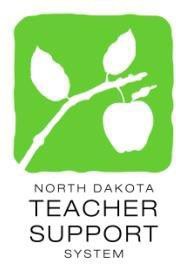 EDUCATION STANDARDS AND PRACTICES BOARDSFN 60432 (06-2017)Due by 4:00pm on July 15SFN 60432 (06-2017)Page 2 of 2Activity DetailsSend to Erin Jacobson, 2718 Gateway Ave., Suite 204, Bismarck, ND 58503,via email: ecjacobson@nd.gov, or Fax: 701.328.9647District or REA NameDistrict or REA NameDistrict or REA NameDistrict or REA NameName of Contact PersonTelephone NumberTelephone NumberEmail AddressMailing Address for Sending CheckMailing Address for Sending CheckMailing Address for Sending CheckMailing Address for Sending CheckCityCityStateZIP CodeName of Proposed Grant	Ex. TSS West Fargo Beginning Teacher NetworkName of Proposed Grant	Ex. TSS West Fargo Beginning Teacher NetworkTotal Funding Requested$Total Funding Requested$Description of PlanEstimated Number of First-Year Teachers to be ServedName of Facilitator(s) (if identified)Tentative Dates, Time and Locations for ActivitiesA List of Topics to be Offered and/or a Plan for Determining TopicsProposed Budget (See allowable and non-allowable expenses)Include costs for Facilitator, Presenters, Meeting Expenses, 5% District or REA administration expenses, and any other costs. Attach a separate sheet if preferred.Total Amount Requested	Would partial funding be accepted?$	Yes	NoDescription of your plan for evaluating how your meetings affected actual teacher practice.